СУМСЬКА МІСЬКА РАДАVІІІ СКЛИКАННЯ _______ СЕСІЯРІШЕННЯ	З метою забезпечення економічних основ місцевого самоврядування, ефективного користування та розпорядження майном, що знаходиться у комунальній власності Сумської міської територіальної громади, враховуючи приєднання територіальних громад (населених пунктів) до складу території Сумської міської територіальної громади, рекомендації постійної комісії з питань законності, взаємодії з правоохоронними органами, запобігання та протидії корупції, місцевого самоврядування, регламенту, депутатської діяльності та етики, з питань майна комунальної власності та приватизації Сумської міської ради (протокол від __________ року № ___) відповідно до частини другої статті 4 Закону України «Про приватизацію державного і комунального майна», керуючись пунктом 30 частини першої статті 26, статтею 60 Закону України «Про місцеве самоврядування в Україні», Сумська міська радаВИРІШИЛА:	1. Затвердити перелік об’єктів комунальної власності Сумської міської територіальної громади, які не підлягають приватизації:	1.1. Об’єкти, які використовують у своїй діяльності органи виконавчої влади та органи місцевого самоврядування.1.2. Об’єкти культури, мистецтва (додаток № 1).1.3. Об’єкти, передані в оренду з метою проведення виставок образотворчої та книжкової продукції, виробленої в Україні. 1.4. Об’єкти освіти, фізичної культури, спорту, клуби за місцем проживання, дитячо-юнацькі клуби (додаток № 2).	1.5. Об’єкти, які відносяться до системи соціального захисту населення (додаток № 3).1.6. Об’єкти охорони здоров’я (додаток № 4).1.7. Об’єкти, розташовані в центральній історичній частині міста (перелік вулиць зазначено у додатку № 5).1.8. Об’єкти, які відносяться до сфери житлово–                                                    комунального господарства (додаток № 6).1.9. Об’єкти, передані в оренду з метою належного обслуговування житлового фонду (додаток № 7).1.10. Об’єкти, передані в оренду громадським організаціям, благодійним фондам, національним спілкам тощо.1.11. Об’єкти, передані в оренду підприємствам, а саме:- Акціонерному товариства «Укрпошта»;- Акціонерному товариству «Державний ощадний банк України»;- Акціонерному товариству «Укртелеком».1.12. Об’єкти інженерної інфраструктури та благоустрою населених пунктів, включаючи мережі, споруди, устаткування, які пов’язані з постачанням споживачам води, газу, тепла, а також відведенням і очищенням стічних вод.1.13. Автомобільні шляхи, підземні переходи, захисні споруди цивільного захисту.1.14. Кладовища.2. Вважати таким, що втратило чинність рішення Сумської міської ради від 05 жовтня 2016 року № 1223-МР «Про затвердження переліку об’єктів комунальної власності територіальної громади міста Суми, які не підлягають приватизації».		3. Організацію виконання цього рішення покласти на Управління комунального майна Сумської міської ради (Дмитренко Сергій), а координацію виконання - на заступника міського голови згідно з розподілом обов’язків.Сумський міський голова                                                           Олександр ЛИСЕНКОВиконавець: Дмитренко Сергій____________ __.__.2023	Ініціатор розгляду питання – постійна комісія з питань законності, взаємодії з правоохоронними органами, запобігання та протидії корупції, місцевого самоврядування, регламенту, депутатської діяльності та етики, з питань майна комунальної власності та приватизації Сумської міської ради.Проєкт рішення підготовлено Управлінням комунального майна Сумської міської радиДоповідач: Дмитренко СергійДодаток 1до рішення Сумської міської ради «Про затвердження переліку об’єктів комунальної власності Сумської міської територіальної громади, які не підлягають приватизації»від ___ _________ 2023 року № ___-МРПерелікоб’єктів культури, мистецтваСумський міський голова                                                    Олександр ЛИСЕНКОВиконавець: Дмитренко Сергій____________ __.___.2023Додаток 2до рішення Сумської міської ради «Про затвердження переліку об’єктів комунальної власності Сумської міської територіальної громади, які не підлягають приватизації»від ___ _________ 2023 року № ___-МРПерелікоб’єктів освіти, фізичної культури, спорту, клубів за місцем проживання, дитячо-юнацьких клубів Сумський міський голова                                                    Олександр ЛИСЕНКОВиконавець: Дмитренко Сергій____________ __.___.2023Додаток 3до рішення Сумської міської ради «Про затвердження переліку об’єктів комунальної власності Сумської міської територіальної громади, які не підлягають приватизації»від ___ _________ 2023 року № ___-МРПерелікоб’єктів, які відносяться до системи соціального захисту населенняСумський міський голова                                                         Олександр ЛИСЕНКОВиконавець: Дмитренко Сергій____________ __.___.2023Додаток 4до рішення Сумської міської ради «Про затвердження переліку об’єктів комунальної власності Сумської міської територіальної громади, які не підлягають приватизації»від ___ _________ 2023 року № ___-МРПерелікоб’єктів охорони здоров’яСумський міський голова                                                         Олександр ЛИСЕНКОВиконавець: Дмитренко Сергій____________ __.__.2023Додаток 5до рішення Сумської міської ради «Про затвердження переліку об’єктів комунальної власності Сумської міської територіальної громади, які не підлягають приватизації»від ___ _________ 2023 року № ___-МРПерелік вулиць центральної історичної частини міста пл. Покровська майдан Незалежностівул. Соборнавул. Воскресенськавул. Героїв Сумщини (сторона парної нумерації будівель)вул. Нижньовоскресенська (вул. Кооперативна)вул. 1-ша Набережна р. Стрілка (сторона непарної нумерації будівель від р. Сумка до пл. Покровська)вул. Кузнечна (сторона непарної нумерації будівель від пл. Покровська до вул. Першотравнева)вул. Маґістратська (вул. Першотравнева) (сторона парної нумерації будівель від вул. Покровська до вул. Кузнечна)вул. Покровська (сторона парної нумерації будівель від пл. Покровська до вул. Маґістратська (вул. Першотравнева); сторона непарної нумерації будівель від пл. Покровська до вул. Перекопська)вул. Петропавлівська (від пл. Покровська до вул. Перекопська)вул. Герасима Кондратьєва (від вул. Перекопська до вул. Сумської артбригади (вул. 20 років Перемоги)).вулиця Кустовська (вул. Гагаріна) (сторона парної нумерації будівель від пл. Покровська до вул. Академічна)вул. Перекопська (сторона парної нумерації будівель від вул. Герасима Кондратьєва до вул. Покровська)вул. Академічна пров. Сурогінський (пров. 9 Травня)вул. Миколаївський лужок (вул. Нижньособорна) вул. Полкової сотні (вул. Бєлінського) (від вул. Нижньособорна до                              вул. Героїв Сумщини)вул. Миколаївський лужок (вул. Вільний лужок)вул. Харківська до початку проспекту М.Лушпи, крім будівлі № 25Сумський міський голова                                                Олександр ЛИСЕНКОВиконавець: Дмитренко Сергій____________ __.___.2023Додаток 6до рішення Сумської міської ради «Про затвердження переліку об’єктів комунальної власності Сумської міської територіальної громади, які не підлягають приватизації»від ___ _________ 2023 року № ___-МРПерелікоб’єктів, які відносяться до сфери житлово-комунального господарства1. Перелік комунальних підприємств		2. Єдиний (цілісний) майновий комплекс по виробництву, транспортуванню тепла та електричної енергії у місті Суми, що орендує                          Товариство з обмеженою відповідальністю «СУМИТЕПЛОЕНЕРГО».Сумський міський голова                                                Олександр ЛИСЕНКОВиконавець: Дмитренко Сергій____________ ___.___.2023Додаток 7до рішення Сумської міської ради «Про затвердження переліку об’єктів комунальної власності Сумської міської територіальної громади, які не підлягають приватизації»від ___ _________ 2023 року № ___-МРПерелік об’єктів, які передані в оренду з метою належного обслуговування житлового фондуСумський міський голова                                                       Олександр ЛИСЕНКОВиконавець: Дмитренко Сергій____________ ___.___.2023ЛИСТ ПОГОДЖЕННЯдо проєкту рішення Сумської міської ради«Про затвердження переліку об’єктів комунальної власності Сумської міської територіальної громади, які не підлягають приватизації»Проєкт рішення підготовлений з урахуванням вимог Закону України «Про доступ до публічної інформації» та Закону України «Про захист персональних даних»______________ Сергій ДМИТРЕНКОРозробник проєкту рішення ____________ Олена КОНОНЕНКО____.____.2023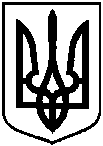                          Проєкт                         Оприлюднено         «__»______20__ р.від ___ _______2023 року № ____-МРм. СумиПро затвердження переліку об’єктів комунальної власності Сумської міської територіальної громади, які не підлягають приватизації№ п/пНазва об’єкта Адреса нежитлового приміщення           123Центральна бібліотекам. Суми, вул. Нижньовоскресенська (вул. Кооперативна), 6Бібліотечна філія № 1м. Суми, вул. Миколи Леонтовича (вул. Глінки), 1Бібліотечна філія № 2м. Суми, вул. Холодноярської бригади (вул. Сумсько – Київських дивізій), 22Бібліотечна філія № 3м. Суми, вул. Новомістенська, 23Бібліотечна філія № 4м. Суми, провулок Веретенівський, 8Бібліотечна філія № 5м. Суми, вул. Чехова, 77Бібліотечна філія № 6м. Суми, вул. Котляревського, 1/1Бібліотечна філія № 7м. Суми, вул. Герасима Кондратьєва, 140Бібліотечна філія № 8м. Суми, вул. В’ячеслава Чорновола, 55Бібліотечна філія № 11м. Суми, вул. Полковника Донця-Захаржевського (вул. Карбишева), 17Бібліотечна філія № 16м. Суми, вул. Лесі Українки, 4Бібліотечна філія № 17м. Суми, вул. Британська (вул. Горького), 23/1Бібліотечна філія № 18м. Суми, проспект Перемоги (проспект Курський), 131Дитяча музична школа № 1м. Суми, вул. Данила Галицького, 73Дитяча музична школа № 2м. Суми, вул. Марко Вовчок, 31Дитяча музична школа № 3м. Суми, вул. Шевченка, 16Дитяча музична школа № 4м. Суми, вул. Миколаївський лужок (вул. Вільний лужок), 7Дитяча художня школам. Суми, вул. Псільська, 7Цілісний (єдиний) майновий комплекс кінотеатр «Дружба»м. Суми, проспект Тараса Шевченка, 20Молодіжний центр «Романтика» м. Суми, вул. Героїв Сумщини, 3123Комунальна установа Агенція промоції «Суми» Сумської міської радим. Суми, вул. Соборна, 27Будівля будинку культурис. Піщане, вул. Шкільна, 47-аБудівля будинку культурис. Велика Чернеччина, вул. Центральна, 3 Будівля будинку культурис. Пушкарівка, вул.Шкільна,3 № п/пНазва об’єкта Адреса нежитлового приміщення 123Комунальна установа Сумська спеціалізована школа І-ІІІ ступенів                       ім. В.С. Стрельченка № 1 м. Суми, вул. Герасима Кондратьєва, 136Сумський заклад загальної середньої освіти І-ІІІ ступенів           № 2 Сумської міської радим. Суми, вул. Герасима Кондратьєва, 76Комунальна установа Сумська спеціалізована школа І-ІІІ ступенів № 3 Сумської міської радим. Суми, вул. Сумської артбригади (вул. 20 років Перемоги), 9Комунальна установа Сумська загальноосвітня школа І-ІІІ ступенів № 4 імені Героя України Олександра Аніщенка м. Суми, вул. Петропавлівська, 79 м. Суми, вул. Петропавлівська, 102Комунальна установа Сумська загальноосвітня школа І-ІІІ ступенів № 5 Сумської міської радим. Суми, вул. Василя Огієвського (вул. Доватора), 32м. Суми, вул. Василя Огієвського (вул. Доватора), 42Комунальна установа Сумська загальноосвітня школа І-ІІІ ступенів № 6 Сумської міської радим. Суми, вул. Холодноярської бригади (вул. Сумсько-Київських дивізій), 7Комунальна установа Сумська спеціалізована школа І-ІІІ ступенів № 7 ім. Максима Савченка Сумської міської радим. Суми, вул. Лесі Українки, 23Комунальна установа Сумська загальноосвітня школа І-ІІІ ступенів № 8 Сумської міської радим. Суми, вул. Троїцька, 7Комунальна установа Сумська спеціалізована школа І-ІІІ ступенів  № 9 Сумської міської радим. Суми, вул. Шістдесятників (вул. Даргомижського), 3Сумський заклад загальної середньої освіти І-ІІІ ступенів № 10 Сумської міської ради м. Суми, вул. Новомістенська, 30123Сумська початкова школа № 11 Сумської міської радим. Суми, вул. Харківська, 66Комунальна установа Сумський навчально-виховний комплекс №16 Імені Олексія Братушки «Загальноосвітня школа І-ІІІ ступенів-дошкільний навчальний заклад» Сумської міської радим. Суми, вул. Родини Янових (вул. Шишкіна), 12Сумський заклад загальної середньої освіти І-ІІІ ступенів            № 12 Сумської міської ради м. Суми, вул. Засумська, 3Сумський заклад загальної середньої освіти І-ІІІ ступенів            № 13 Сумської міської радим. Суми, вул. Іллінська, 9Сумська початкова школа № 14 Сумської міської радим. Суми, вул. Леоніда Бикова, 9Сумський заклад загальної середньої освіти І-ІІІ ступенів            № 15 Сумської міської радим. Суми, вул. Берестовська (вул. Пушкіна), 56Комунальна установа Сумська спеціалізована школа І-ІІІ ступенів  № 17 Сумської міської радим. Суми, проспект Михайла Лушпи, 18Комунальна установа Сумська загальноосвітня школа І-ІІІ ступенів № 18 Сумської міської радим. Суми, вул. Гетьмана Павла Скоропадського (вул. Леваневського), 8Сумський заклад загальної середньої освіти І-ІІІ ступенів № 19 Сумської міської радим. Суми, вул. Івана Харитоненка                              (вул. Червонозоряна), 3Комунальна установа Сумська загальноосвітня школа І-ІІІ ступенів № 20 Сумської міської радим. Суми, вул. Металургів, 71Сумський заклад загальної середньої освіти І-ІІІ ступенів № 21 Сумської міської ради м. Суми, вул. Олега Балацького (вул. Котовського), 32Сумська загальноосвітня школа І-ІІІ ступенів № 22 імені Ігоря Гольченкам. Суми, вул. Ковпака, 57Комунальна установа Сумська загальноосвітня школа І-ІІІ ступенів № 23 Сумської міської радим. Суми, проспект Михайла Лушпи, 36Комунальна установа Сумська загальноосвітня школа І-ІІІ ступенів № 24 Сумської міської радим. Суми, вул. Сергія Табали (Сєвєра) (вул. Паризької Комуни), 20Комунальна установа Середня загальноосвітня школа І-ІІІ ступенів № 25 Сумської міської радим. Суми, вул. Гарбузівська (вул. Декабристів), 80123Сумський заклад загальної середньої освіти І-ІІІ ступенів № 26 Сумської міської радим. Суми, вул. Охтирська, 21Комунальна установа Сумська загальноосвітня школа І-ІІІ ступенів № 27 Сумської міської радим. Суми, вул. Охтирська, 33Сумська початкова школа № 28 Сумської міської радим. Суми, вул. Данила Галицького, 22Комунальна установа Сумська спеціалізована школа І-ІІІ ступенів № 29 Сумської міської радим. Суми, вул. Заливна, 25Комунальна установа  Сумська спеціалізована школа І ступеня № 30 «Унікум»м. Суми, вул. Новоміської сотні (вул. Рибалка), 7м. Суми, вул. Івана Сірка,  2АСумська спеціальна початкова школа № 31 Сумської міської радим. Суми вул. Хворостянка                             (вул. Праці), 4, 6Комунальна установа Сумська  гімназія  №1 Сумської міської радим. Суми, вул. Засумська, 3Комунальна установа Сумська класична гімназія Сумської міської радим. Суми, вул. Троїцька, 5м. Суми, вул. Новоміської сотні (вул. Рибалка), 5Комунальна установа Піщанська загальноосвітня школа І-ІІ ступенівс. Піщане, вул. Шкільна, 26Комунальна установа В-Піщанська загальноосвітня школа І-ІІ ступенівс. Верхнє Піщане, вул. Пернянська, 13 Сумський заклад загальної середньої освіти спеціальна школа Сумської міської радим. Суми, проспект Свободи                      (вул. Прокоф’єва), буд. 28Сумська початкова школа № 32 Сумської міської радим. Суми, вул. Холодногірська, 47Заклад дошкільної освіти (ясла-садок) № 1 «Ромашка» Сумської міської радим. Суми, вул. Олександра Олеся, 3Пушкарівська філія Великочернеччинського закладу загальної середньої освіти І-ІІІ ступенівс. Пушкарівка, вул. Шкільна 1аСумський дошкільний навчальний заклад (ясла-садок) № 2 «Ясочка» Сумської міської ради м. Суми, вул. Збройних Сил України (вул. Інтернаціоналістів),39Сумський дошкільний навчальний заклад (ясла-садок) № 3 «Калинка» Сумської міської радим. Суми, вул. Герасима Кондратьєва, 124123Сумський дошкільний навчальний заклад (ясла-садок) № 5 «Снігуронька» Сумської міської радим. Суми, вул. Герасима Кондратьєва, 142Сумський дошкільний навчальний заклад (ясла-садок) № 6 «Метелик» Сумської міської радим. Суми, вул. Харківська, 10Сумський дошкільний навчальний заклад (ясла-садок) № 7 «Попелюшка» Сумської міської радим. Суми, вул. Миколи Сумцова         (вул. Римського-Корсакова), 18АСумський дошкільний навчальний заклад (ясла-садок) № 8 «Космічний» Сумської міської радим. Суми, проспект Михайла Лушпи, 34Заклад дошкільної освіти (ясла-садок) № 9 «Світлячок» Сумської міської радим. Суми, вул. Інтернаціоналістів, 35-АСумський дошкільний навчальний заклад (ясла-садок) № 10 «Малючок» Сумської міської радим. Суми, проспект Перемоги (проспект Курський), 49 Комунальна організація (установа, заклад) Сумський дошкільний навчальний заклад (ясла-садок)                       № 12 «Олімпійський» Сумської міської радим. Суми, вул. Нижньосироватська, 29Сумський дошкільний навчальний заклад (ясла-садок) № 13 «Купава» Сумської міської радим. Суми, площа Пришибська, 23Сумський дошкільний навчальний заклад (ясла-садок) № 14 «Золотий півник»  Сумської міської радим. Суми, проспект Свободи                       (вул. Прокоф’єва), 15Сумський дошкільний навчальний заклад (ясла-садок) № 15 «Перлинка» Сумської міської радим. Суми, вул. Олександра Коваленка (вул. Нахімова, 17)Сумський дошкільний навчальний заклад (ясла-садок) № 16 «Сонечко»  Сумської міської радим. Суми, проспект Михайла Лушпи, 45Сумський дошкільний навчальний заклад (ясла-садок) № 17 «Радість» Сумської міської радим. Суми, проспект Михайла Лушпи, 3723Сумський дошкільний навчальний заклад (центр розвитку дитини)  №18 «Зірниця» Сумської міської радим. Суми, проспект Михайла Лушпи, 13Сумський дошкільний навчальний заклад (ясла-садок) № 19 «Рум’янек» Сумської міської радим. Суми, проспект Михайла Лушпи, 3Сумський спеціальний дошкільний навчальний заклад (ясла-садок) №20 «Посмішка» Сумської міської радим. Суми, вул. Лучанська, 27Сумський дошкільний навчальний заклад (ясла-садок) № 21 «Волошка» Сумської міської радим. Суми, вул. Данила Галицького, 51Сумський дошкільний навчальний заклад (ясла-садок) № 22 «Джерельце»  Сумської міської радим. Суми, вул. Ковпака, 25Сумський дошкільний навчальний заклад (ясла-садок) № 23 «Золотий ключик» Сумської міської радим. Суми, вул. Ковпака, 27Сумський санаторний дошкільний навчальний заклад (ясла-садок)                       № 24 «Оленка» Сумської міської радим. Суми, вул. Берестовська                        (вул. Пушкіна), 49Сумський дошкільний навчальний заклад (ясла-садок) № 25 «Білосніжка» Сумської міської радим. Суми, вул. Лесі Українки, 2/1Сумський дошкільний навчальний заклад (центр розвитку дитини)                    № 26 «Ласкавушка» Сумської міської радим. Суми, провулок Лікаря Івана Дерев’янка, 3Сумський дошкільний навчальний заклад (ясла-садок) № 27 «Світанок» Сумської міської радим. Суми, вул. Баранівська, 23Сумський дошкільний навчальний заклад (центр розвитку дитини)                     № 28 «Ювілейний» Сумської міської радим. Суми, вул. Дмитра Бортнянського (вул. Робітнича), 56Сумський дошкільний навчальний заклад (ясла-садок) № 29 «Росинка» Сумської міської радим. Суми, проспект Тараса Шевченка, 16Сумський дошкільний навчальний заклад (ясла-садок) № 30 «Чебурашка» Сумської міської радим. Суми, вул. Романа Атаманюка, 13А123Сумський дошкільний навчальний заклад (ясла-садок) № 31 «Ягідка» Сумської міської радим. Суми, вул. Білопільський шлях, 25Сумський дошкільний навчальний заклад (ясла-садок) № 32 «Ластівка» Сумської міської радим. Суми, вул. Гарбузівська                         (вул. Декабристів), 76Сумський дошкільний навчальний заклад (ясла-садок) № 33 «Маринка» Сумської міської радим. Суми, вул. Котляревського, 2Заклад дошкільної освіти (Ясла садок) № 37 «Веселі зайчата» Сумської міської радис. Стецьківка, вул. Причепилівка (вул. Піонерська), 1Заклад дошкільної освіти (ясла-садок) №43 «Казка» Сумської міської радис. Велика Чернеччина, пров. Луговий, 1-аСумський багатопрофільний навчально-реабілітаційний центр                № 1 Сумської міської радим. Суми, вул. Юрія Липи, 130Сумський дошкільний навчальний заклад (ясла-садок) № 35 «Дюймовочка» с. Піщане, вул. Завгородівка (вул. Кооперативна), 2АСумський дошкільний навчальний заклад (центр розвитку дитини)                   № 36 «Червоненька квіточка» Сумської міської радим. Суми, вул. Революції Гідності                            (вул. Супруна), 12Сумський дошкільний навчальний заклад (ясла-садок) № 39 «Теремок» Сумської міської радим. Суми, вул. Металургів, 7АСумський дошкільний навчальний заклад (ясла-садок) № 40 «Дельфін» Сумської міської радим. Суми, вул. Польська                               (вул. Лермонтова), 2Стецьківський заклад загальної середньої освіти І-ІІІ Сумської міської радис. Стецьківка, вул. Шкільна , 5Великочернеччинський заклад загальної середньої освіти І-ІІІ ступенів Сумської міської радис. Велика Чернеччина,вул. Центральна,8Сумський центр еколого-натуралістичної творчості учнівської молодім. Суми, вул. Харківська, 13Сумський міський центр науково – технічної творчості молодім. Суми, вул. Інтернаціоналістів, 1823Комунальна установа «Сумський міжшкільний навчально-виробничий комбінат»м. Суми, вул. Юрія Липи (М. Раскової), 72м. Суми, вул. Реміснича, 17Палац дітей та юнацтвам. Суми, вул. Соборна, 37Дитячо – юнацький клуб «Орлятко»м. Суми, вул. Петропавлівська, 96Дитячо – юнацький клуб                 «Ровесник»м. Суми, вул. Герасима Кондратьєва, 110Дитячо-підлітковий клуб «Турист»м. Суми, вул. Героїв Крут, 12Дитячо-підлітковий клуб «Марафон»м. Суми, вул. Івана Сірка, 19/1Дитячо– юнацький клуб «Фантазія»м. Суми, проспект Михайла Лушпи, 29Дитячо – юнацький клуб «Промінь»м. Суми, вул. Харківська, 42Дитячо-підлітковий клуб «Олімпієць»м. Суми, вул. Борова, 47Дитячо–юнацький клуб «Сучасник»м. Суми, вул. Охтирська, 21/1Дитячо – юнацький клуб «Сонечко»м. Суми, вул. Троїцька, 18Дитячо-підлітковий клуб «Лідер»м. Суми, вул. Революції Гідності (вул. Супруна), 14Дитячо – юнацький клуб «Мрія»м. Суми, вул. Холодногірська, 45Дитячо – юнацький клуб «Горизонт»м. Суми, вул. Романа Атаманюка, 49АДитячо – юнацький клуб «Ритм»м. Суми, проспект Перемоги  (проспект Курський),131Клуб за місцем проживання «Гармонія»м. Суми, проспект Перемоги                  (проспект Курський), 51Дитячо-підлітковий клуб «Чемпіон»м. Суми, вул. Іллінська, 12Міський комунальний заклад «Дитячо-юнацька спортивна школа з вільної боротьби»м. Суми, вул. Штепівська, 31Дитячо – юнацький клуб «Ромашка»м. Суми, вул. Іллінська, 12Дитячо – юнацький клуб «Радість»м. Суми, вул. Охтирська, 11Клуб за місцем проживання «Олімп»м. Суми, вул. Української Народної Республіки (вул. Катерини Зеленко), 4  (1-й поверх)Дитячо-підлітковий клуб «Титан»м. Суми, вул. Котляревського, 1/1Дитячо-юнацька спортивнашкола № 1м. Суми, вул. Інтернаціоналістів, 18Дитячо-юнацька спортивнашкола № 2 м. Суми, вул. Борова, 45Спортивна дитяча юнацька школа олімпійського резерву «Зміна»м. Суми, вул. Привокзальна, 4АМіський комунальний заклад «Дитячо - юнацька спортивна школа з вільної боротьби»м. Суми, вул. Металургів, 1723Міський комунальний заклад «Сумська дитячо-юнацька спортивна школа єдиноборств»м. Суми, вул. Металургів, 17Міський комунальний заклад «Спеціалізована дитячо-юнацька школа олімпійського резерву                    В. Голубничого з легкої атлетики»м. Суми, вул. Металургів, 17Міський комунальний заклад «Комплексна дитячо-юнацька спортивна школа «Суми»м. Суми, вул. Металургів, 17Спортивна залам. Суми, проспект Перемоги (проспект Курський), 81Комунальний заклад «Комплексна дитячо-юнацька спортивна школа  єдиноборств» Сумської міської радим. Суми, вул. Української Народної Республіки (вул. Катерини Зеленко), 4 (1-й поверх)Комунальний заклад «Комплексна дитячо-юнацька спортивна школа  єдиноборств» Сумської міської радим. Суми, вул. Української Народної Республіки (вул. Катерини Зеленко), 4 (1-й поверх)Стадіон «Авангард»м. Суми, вул. Хворостянка                             (вул. Праці), 5Комунальне підприємство «Муніципальний спортивний клуб з хокею на траві «Сумчанка» Сумської міської радим. Суми, проспект Шевченка дитячий парк «Казка» (277,9 кв.м)Комунальне підприємство «Муніципальний спортивний клуб «Тенісна академія» Сумської міської радим. Суми, Міський парк культури та відпочинку ім. І.М. КожедубаКомунальний заклад    «Позаміський дитячий заклад оздоровлення та відпочинку «Суми» Сумської міської радим. Суми вул. Народна, 58Центр професійного розвитку педагогічних працівників Сумської міської радим. Суми вул. 1-ша Набережна                         річки Стрілка, 20№ п/пНазва об’єкта Адреса нежитлового приміщення  у місті СумиПлоща,кв.м1234Комунальна установа «Сумський міський територіальний центр соціального обслуговування (надання соціальних послуг)  «Берегиня»проспект Михайла Лушпи, 23проспект Шевченка, 11вул. Інтернаціоналістів, 18вул. Холодногірська, 33/1113,22216,2216,2240,0Комунальна установа «Центр матері і дитини»вул. ГерасимаКондратьєва, 110349,1Сумське обласне відділення фонду України соціального захисту осіб з інвалідністювул. Горького, 2143,6Комунальна установа «Сумська міська рятувально-водолазна служба»вул. Гагаріна, 11581,4Комунальна установа «Центр учасників бойових дій» Сумської міської радивул. Герасима Кондратьєва, 165/71834,6Головне управління Пенсійного фонду України в Сумській областівул. Шкільна, 171 008,1№ п/пНазва об’єкта Адреса нежитлового приміщення 123Комунальне некомерційне підприємство «Центр первинної медико-санітарної допомоги № 1» Сумської міської радим. Суми, вул. Іллінська, 48/50м. Суми, проспект Перемоги (проспект Курський), 111м. Суми, вул. Герасима Кондратьєва, 143м. Суми, вул. Олександра Аніщенка, 10Комунальне некомерційне підприємство «Центр первинної медико-санітарної допомоги № 2»  Сумської міської радим. Суми, вул. Привокзальна, 3-Ам. Суми, вул. Паркова, 1с. Битиця, вул. Лозенка, 1Комунальне некомерційне підприємство «Центральна міська клінічна лікарня»м. Суми, вул. Сумської артбригади (вул. 20 років Перемоги), 13м. Суми, вул. Привокзальна, 31Комунальне некомерційне підприємство «Клінічна лікарня № 5» Сумської міської радим. Суми, вул. Марко Вовчок, 2Комунальне некомерційне підприємство «Дитяча клінічна лікарня Святої Зінаїди» Сумської міської радим. Суми, вул. Хворостянка (вул. Праці), 3м. Суми, вул. Троїцька, 28м. Суми, вул. Троїцька, 57м. Суми, вул. Івана Сірка, 3 (крім частини нежитлового приміщення у будівлі В-І, а саме: приміщення № 19 - приміщення             № 57, площею 484,4 кв.м, яке перебуває в оренді у Приватного підприємства «ФЛОРІС-С» та включено в перелік об’єктів, що підлягають приватизації шляхом викупу )123Комунальне некомерційне підприємство «Клінічний пологовий будинок Пресвятої Діви Марії» Сумської міської ради	м. Суми, вул. Троїцька, 20Комунальне некомерційне підприємство «Клінічна стоматологічна поліклініка» Сумської міської радим. Суми, вул. Паркова, 2/1Комунальне некомерційне підприємство «Клінічна лікарня № 4» Сумської міської радим. Суми, вул. Металургів, 38м. Суми, вул. Хворостянка                            (вул. Праці), 3м. Суми, вул. Ковпака, 7Комунальне некомерційне підприємство «Клінічна лікарня святого Пантелеймона» Сумської міської радис. Стецьківка, вул. Сумська, 79м. Суми, вул. Полковника Донця-Захаржевського                                           (вул. Карбишева), 45м. Суми, вул. Марко Вовчок, 2№ п/пНазва підприємстваАдреса у м. Суми1231.Комунальне підприємство Сумської міської ради «Електроавтотранс»вул. Харківська, 1132.Комунальне підприємство електромереж зовнішнього освітлення «Міськсвітло» Сумської міської радипровулок Громадянський, 53.Комунальне підприємство «Зелене будівництво» Сумської міської радивул. Ярослава Мудрого, 774.Комунальне підприємство «Шляхрембуд» Сумської міської радивул. Лебединська, 35.Комунальне підприємство «Міськводоканал» Сумської міської радивул. Білопільський шлях, 96.Комунальне оптово-роздрібне підприємство «Дрібнооптовий» Сумської міської радивул. Герасима Кондратьєва, 1407.Комунальне підприємство «Сумикомунінвест» Сумської міської радипроспект Шевченка дитячий парк «Казка» (273,3 кв.м.)8.Комунальне підприємство «Спеціалізований комбінат» вул. Лебединська, 59.Комунальне підприємство «Сумське міське бюро технічної інвентаризації» Сумської міської радивул. Садова, 3311.Комунальне підприємство «Сумитеплоенергоцентраль» Сумської міської радивул. Петропавлівська, 7012.Комунальне підприємство «Сумижилкомсервіс» Сумської міської радивул. Романа Атаманюка, 49а13Комунальне підприємство «Паркінг» Сумської міської радивул. Троїцька, 2614Комунальне підприємство « Чисте місто» Сумської міської радивул. Британська (Горького), 21№ п/пАдреса нежитлового приміщення у місті СумиПлоща, кв.м123ТОВАРИСТВО З ОБМЕЖЕНОЮ ВІДПОВІДАЛЬНІСТЮ «ЖИТЛО-СЕРВІС-ІНВЕСТ»ТОВАРИСТВО З ОБМЕЖЕНОЮ ВІДПОВІДАЛЬНІСТЮ «ЖИТЛО-СЕРВІС-ІНВЕСТ»ТОВАРИСТВО З ОБМЕЖЕНОЮ ВІДПОВІДАЛЬНІСТЮ «ЖИТЛО-СЕРВІС-ІНВЕСТ»1просп. Михайла Лушпи, буд. 4752,6КОМУНАЛЬНЕ ПІДПРИЄМСТВО «СУМИЖИЛКОМСЕРВІС» СУМСЬКОЇ МІСЬКОЇ РАДИКОМУНАЛЬНЕ ПІДПРИЄМСТВО «СУМИЖИЛКОМСЕРВІС» СУМСЬКОЇ МІСЬКОЇ РАДИКОМУНАЛЬНЕ ПІДПРИЄМСТВО «СУМИЖИЛКОМСЕРВІС» СУМСЬКОЇ МІСЬКОЇ РАДИ1вул. Романа Атаманюка, буд. 49а83,02проспект Перемоги (проспект Курський), буд. 3733,7ТОВАРИСТВО З ОБМЕЖЕНОЮ ВІДПОВІДАЛЬНІСТЮ «ФОРЕКС ПЛЮС»ТОВАРИСТВО З ОБМЕЖЕНОЮ ВІДПОВІДАЛЬНІСТЮ «ФОРЕКС ПЛЮС»ТОВАРИСТВО З ОБМЕЖЕНОЮ ВІДПОВІДАЛЬНІСТЮ «ФОРЕКС ПЛЮС»1вул. Реміснича, буд. 10/137,92вул. Реміснича, буд. 2514,43вул. Металургів, буд. 11/1 (гараж)22,5ТОВАРИСТВО З ОБМЕЖЕНОЮ ВІДПОВІДАЛЬНІСТЮ "КЕРУЮЧА КОМПАНІЯ «ДОМКОМ-СУМИ»ТОВАРИСТВО З ОБМЕЖЕНОЮ ВІДПОВІДАЛЬНІСТЮ "КЕРУЮЧА КОМПАНІЯ «ДОМКОМ-СУМИ»ТОВАРИСТВО З ОБМЕЖЕНОЮ ВІДПОВІДАЛЬНІСТЮ "КЕРУЮЧА КОМПАНІЯ «ДОМКОМ-СУМИ»1пров. Суджанський, 8113,0ТОВАРИСТВО З ОБМЕЖЕНОЮ ВІДПОВІДАЛЬНІСТЮ «ОБЛСУМИЛІФТ»ТОВАРИСТВО З ОБМЕЖЕНОЮ ВІДПОВІДАЛЬНІСТЮ «ОБЛСУМИЛІФТ»ТОВАРИСТВО З ОБМЕЖЕНОЮ ВІДПОВІДАЛЬНІСТЮ «ОБЛСУМИЛІФТ»1вул. Петропавлівська, буд. 12710,12вул. Харківська, буд. 2312,93просп. Свободи (вул. Прокоф’єва), буд. 27/115,34вул. Ковпака, буд. 439,95вул. Івана Сірка, буд. 3714,86вул. Холодногірська, буд. 37146,47вул. Харківська, буд. 22/167,9ТОВАРИСТВО З ОБМЕЖЕНОЮ ВІДПОВІДАЛЬНІСТЮ «КЕРУЮЧА КОМПАНІЯ «СУМИТЕХНОБУДСЕРВІС»ТОВАРИСТВО З ОБМЕЖЕНОЮ ВІДПОВІДАЛЬНІСТЮ «КЕРУЮЧА КОМПАНІЯ «СУМИТЕХНОБУДСЕРВІС»ТОВАРИСТВО З ОБМЕЖЕНОЮ ВІДПОВІДАЛЬНІСТЮ «КЕРУЮЧА КОМПАНІЯ «СУМИТЕХНОБУДСЕРВІС»1вул. Сергія Табали (Сєвєра), буд. 3010,74вул. Івана Сірка, буд. 258,95вул. Івана Сірка, буд. 2514,9ТОВАРИСТВО З ОБМЕЖЕНОЮ ВІДПОВІДАЛЬНІСТЮ «КК «СУМИТЕХНОБУДСЕРВІС»ТОВАРИСТВО З ОБМЕЖЕНОЮ ВІДПОВІДАЛЬНІСТЮ «КК «СУМИТЕХНОБУДСЕРВІС»ТОВАРИСТВО З ОБМЕЖЕНОЮ ВІДПОВІДАЛЬНІСТЮ «КК «СУМИТЕХНОБУДСЕРВІС»1вул. Української Народної республіки (вул. Катерини Зеленко), буд. 4691,9ТОВАРИСТВО З ОБМЕЖЕНОЮ ВІДПОВІДАЛЬНІСТЮ «ЕЛЛТА»ТОВАРИСТВО З ОБМЕЖЕНОЮ ВІДПОВІДАЛЬНІСТЮ «ЕЛЛТА»ТОВАРИСТВО З ОБМЕЖЕНОЮ ВІДПОВІДАЛЬНІСТЮ «ЕЛЛТА»1вул. Ковпака, буд. 1711,0Голова постійної комісії з питань законності, взаємодії з правоохоронними органами, запобігання та протидії корупції, місцевого самоврядування, регламенту, депутатської діяльності та етики, з питань майна комунальної власності та приватизації Сумської міської радиЄвген КОСЯНЕНКОНачальник Управління комунального майна Сергій ДМИТРЕНКОНачальник відділу правового та кадрового забезпечення Управління комунального майнаМарина РИБАЛКАНачальник Правового управлінняОлег ЧАЙЧЕНКОКеруючий справами виконавчого комітету Сумської міської радиЮлія ПАВЛИКСекретар Сумської міської ради	Олег РЄЗНІК